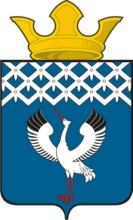 Российская ФедерацияСвердловская областьДумамуниципального образованияБайкаловского сельского поселения15-е внеочередное заседание 3-го созыва                                                                     РЕШЕНИЕ                                                                      30.11.2016 г.                                    с. Байкалово                                                       №58О внесении изменений в Правила землепользования и застройки муниципального образования Байкаловского сельского поселения Байкаловский муниципальный район Свердловской области  (в том числе в карту зонирования) в части изменения наименования зон 	В соответствии с Градостроительным и Земельным кодексами Российской Федерации, Федеральным законом от 06.10.2003 № 131-ФЗ "Об общих принципах организации местного самоуправления в Российской Федерации", Уставом Байкаловского сельского поселения и протоколом публичных слушаний от 14.12.2015года, Дума муниципального образования Байкаловского сельского поселенияРЕШИЛА:1. Внести изменения в  наименования зон земельных участков с Р-1 (зона городских лесов, лесопарков, лугопарков) на СХ-3 (сельскохозяйственная зона III класса)  в отношении земельного участка с кадастровым номером 66:05:2902005:35, расположенного в д.Малая Серкова Байкаловского района Свердловской области, по ул. Набережная,  строение 1.2. Направить настоящее решение в Байкаловский отдел филиала ФГБУ «ФКП Росреестра» по Свердловской области.3. Настоящее решение  опубликовать (обнародовать) в «Информационном вестнике Байкаловского сельского поселения», а также  на официальном сайте Думы МО Байкаловского сельского поселения: www.байкдума.рф.Председатель Думымуниципального образования Байкаловского сельского поселения                             _____________ С.В. Кузеванова30 ноября 2016 г.Глава муниципального образованияБайкаловского сельского поселения                        ______________Д.В.Лыжин 30 ноября 2016 г.